Synthesis of poly(styrene-divinylbenzene) by nano-TiO2 and the application for pipette-tip solid-phase extraction of flavonoid in Epipremnum aureum rhizomeRui Fenga, Xin Hua, Yuxin Maa, Liping Suna, Yaying Lva, Kyung Ho Rowb and Tao Zhua*aTianjin Key Laboratory of Organic Solar Cells and Photochemical Conversion, School of Chemistry and Chemical Engineering, Tianjin University of Technology, Tianjin 300384, ChinabDepartment of Chemistry and Chemical Engineering, Inha University, Incheon 22212, KoreaSupporting InformationFTIR spectroscopy was also employed to examine the modification process and recognition of any changes on the PS-DVB after bonded nano-TiO2, PEI, and PANI. (Figure S1). The broad bands at 3000–3600 cm-1 and 1800–1600 cm-1 correspond to the N–H and C6H6 stretching vibrations of modified PS-DVB, respectively. The absorption bands at 1641 cm-1 and 1181 cm-1 were assigned to the C=C and C–N stretching vibration in the benzoid ring, respectively. The absorption bands at 500-700 cm-1 correspond to the ν (Ti-O).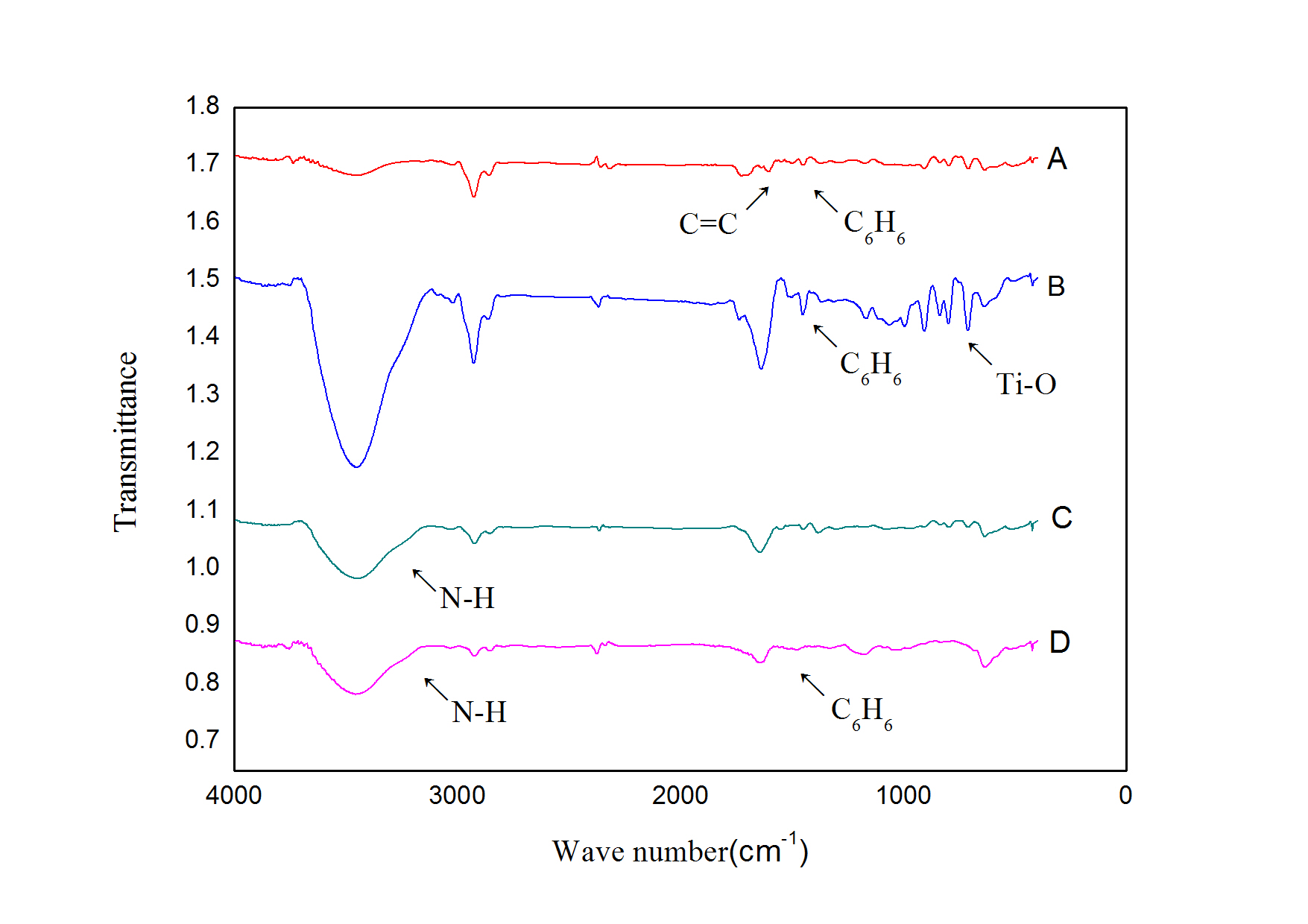 	Figure S1. FT-IR spectra of PS-DVB (A), P1 (B), P2 (C) and P3 (D) at 400 cm-1 to 4000 cm-1.Table S1 Different technologies used for the extraction of myricetin and quercetin from various samples.  (SPE: solid-phase extraction; MIP-SPE: molecularly imprinted solid-phase extraction; UAE: ultrasound-assisted extraction; HPLC: High performance Liquid Chromatography; MSPD: molecularly imprinted-matrix solid phase dispersion; PT-SPE: Pipette-tip solid-phase extraction)TargetExtraction typessampleLinear rageRSD (%)Recovery (%)ReferencemyricetinSPESafflower and the flowers of A. manihot1.36-400.12μg/mL2.02 and 0.7279.82–83.91 and 81.50–84.32[17]myricetinHard cap espresso extractionOnion, chili and leek1-50mg/L<2578[21]myricetinMIP-SPEAmpelopsis grossedentata//92.7[18]myricetinUAEHot peppers0.5-40μg/mL<3.9490.6-110.54[20]myricetinPT-SPEEpipremnum aureum0.04–200.00μg/mL2.1197.52This workquercetinHPLCItalian Wines0.3–12 mg/mL587[22]quercetinHard cap espresso extractionOnion, chili and leek1-50mg/L<2580[21]quercetinMSPDHerba1–500μg/ mL4.9102.3[23]quercetinMIP-SPEHydrolyzed nettle extract//87[19]quercetinPT-SPEEpipremnum aureum0.04–200.00μg/mL2.6493.16This work